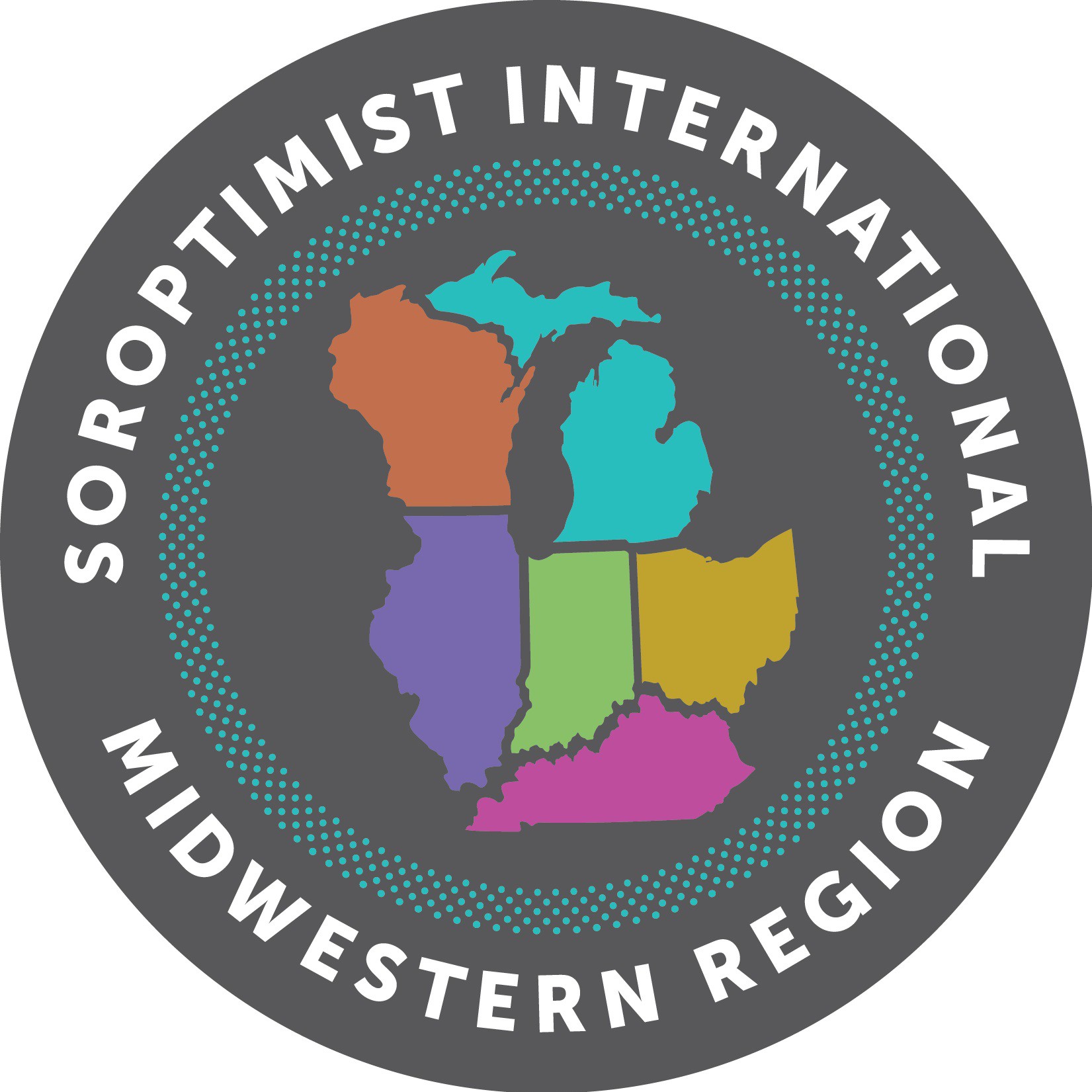 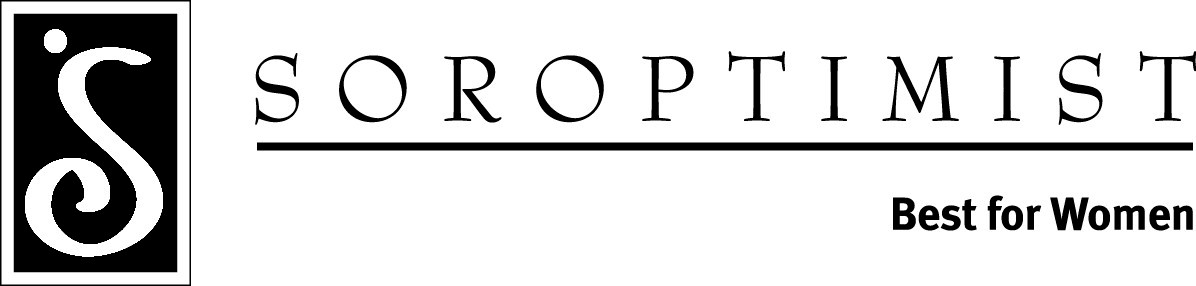 Virginia M. Wagner Educational AwardSoroptimist International Midwestern Region AwardTimeline and TasksSeptember:	Region Chair prepares letters to Club Chairs and updates previous year’s Virginia M. Wagner Educational Award materials for distribution at District Meetings.October:	Meeting of the Virginia M. Wagner Educational Award CommitteeReview application form and related documents.Fill in club contact’s name, address and phone number on applications.Duplicate application forms as needed.Send updated information to Region Webmaster for posting on Region website.Compile list of colleges/universities to be contacted. They should be in the immediate area or in nearby areas where there is no Soroptimist club.Review Club Transmittal Form making note of information that must be compiled and reported.November:	Send out ApplicationsSend cover Letters to Financial Aid Offices or other contacts at each college/university.Enclose a supply of application forms, fliers and posters. If possible, deliver this information in person.Prepare Press Release and send to appropriate local newspapers, cable TV stations, etc.Make Arrangements with JudgesConfirm dates for judgingSelect three (3) non–Soroptimist judges and advise them of judging dates.January 15:	Deadline for Club to Receive Applications. Eliminate incomplete applications.January 16-February 7:	Judging of Complete Applications.Provide judges with copies of complete applications and an adequate supply of Judges’ Official Scoring Sheets.Make sure the club contact is available if needed to answer Judge’s questionsJudges must work independently of one another.February 8:	Receive Completed Judges’ Official Scoring Sheets.Double-check all calculations.Determine the club winner based on the compilation of judges’ scores.Notify District Director of Club Winner.Complete Club Transmittal Form.Keep a copy of the Transmittal Form and the winner’s application form.Mail Club Transmittal Form and copy of the winner’s application to District Director.Do not send Judges’ Official Scoring Sheets.Notify Participants of Results of Judging.Thank you letters to judgesLetters of congratulations to the club winner and a letter of information about the next steps.Letters of regret to non-winning applicants.Letters of explanation regarding applications not judged.February 15:	Deadline for District Director to Receive Club Winners’ ApplicationsMarch 8:	Deadline for Region Chair to Receive District Winners’ Applications March 31:	Region Judging CompletedApril 1:	Region Winner information provided to Region Governor and Treasurer												Updated  8/24/2018